PENGARUH KEBIJAKAN POLITIK LUAR NEGERI AMERIKA SERIKAT TERHADAP DINAMIKA KONFLIK DI AFGHANISTAN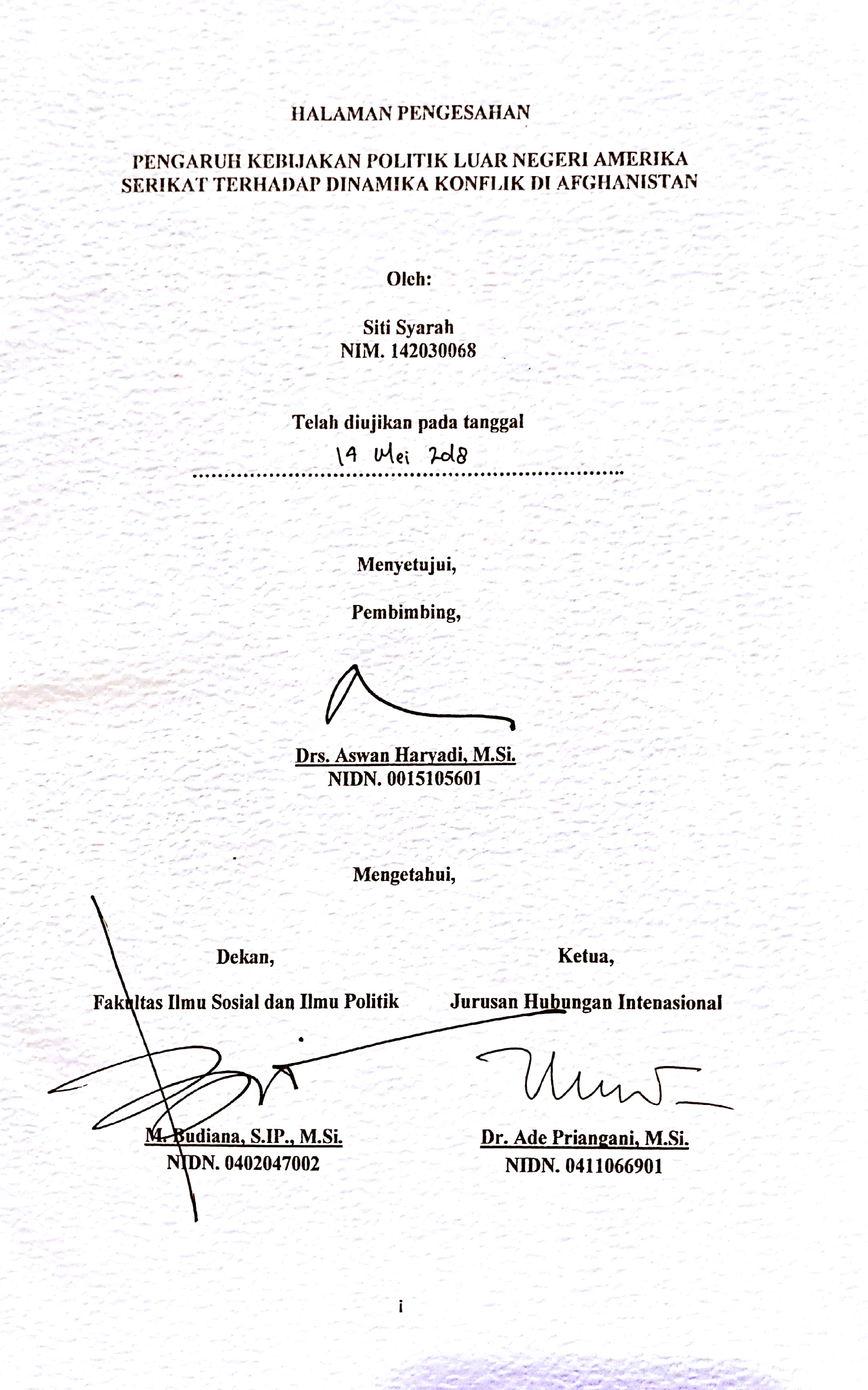 THE INFLUENCE OF UNITED STATES OF AMERICA FOREIGN POLICY TOWARDS THE DYNAMICS OF THE CONFLICT IN AFGHANISTANSKRIPSIDiajukan untuk Memenuhi salah Satu Syarat Dalam Menempuh Ujian Sarjana Program Strata Satu ( S1 ) Jurusan Ilmu Hubungan InternasionalOleh:Siti SyarahNIM: 142030068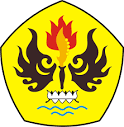 FAKULTAS ILMU SOSIAL DAN ILMU POLITIKUNIVERSITAS PASUNDANBANDUNG2018